瑞安市检察院首批司法雇员招录总成绩及入围体检名单公布根据《2018年浙江省检察机关司法雇员招录公告》，现将2018年瑞安市人民检察院司法雇员招录考试总成绩及入围体检名单予以公布。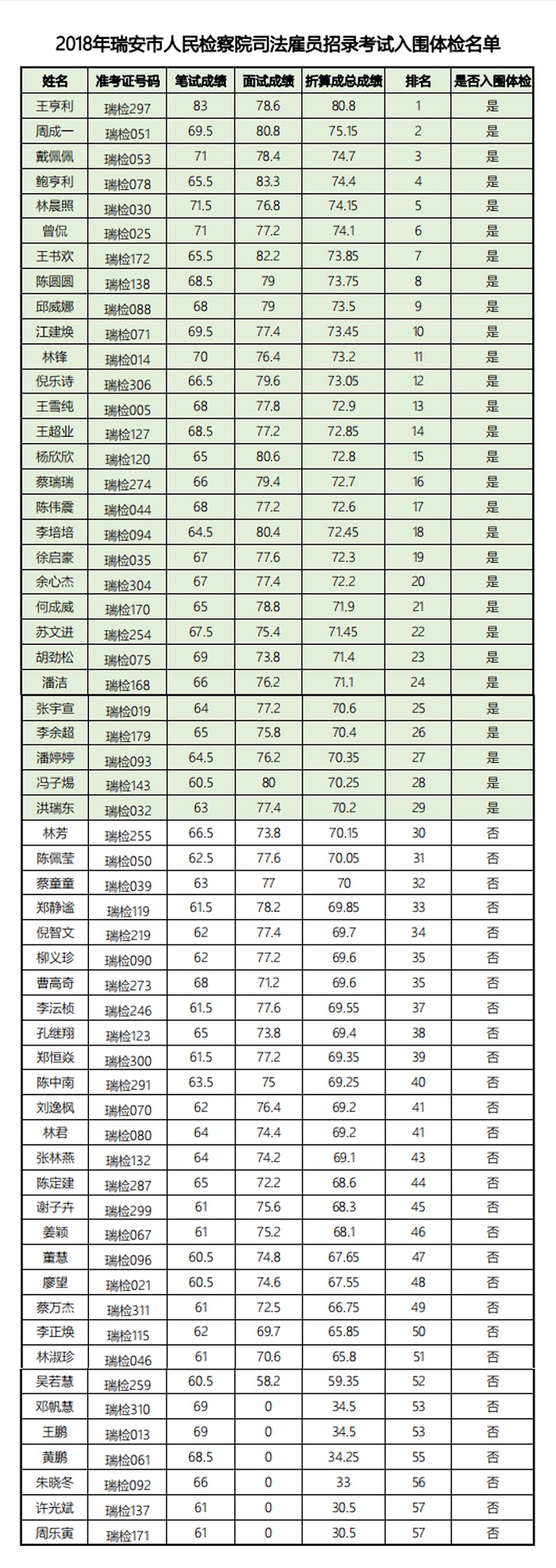 